هو الله- یا من طاف حول مطاف الملأ الأعلی...عبدالبهآء عباساصلی فارسی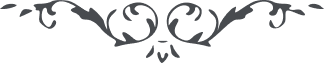 لوح رقم (315) – من آثار حضرت عبدالبهاء – مکاتیب عبد البهاء، جلد 8، صفحه 226هو اللهیا من طاف حول مطاف الملأ الأعلی الحمد لله صحرا و بادیه پیمودی تا پیمانه پیمان پیمودی و بفوز عظیم فائز گشتی و بتقبیل آستان مقدس موفق شدی لسان بستایش حی قدیم بگشا که بچنین موهبتی موفق گردیدی و بچنین عنایتی مخصص شدی از فضل الهی چنان مأمول که در کمال روح و ریحان مراجعت باوطان نمائی و چون حضرات آوارگان کوی دوست دراویش را ملاقات نمائی تکبیر ابدع ابهی ابلاغ نمائید و البهآء علی اهل البهآء (ع ع)